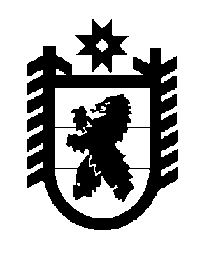 Российская Федерация Республика Карелия    ПРАВИТЕЛЬСТВО РЕСПУБЛИКИ КАРЕЛИЯРАСПОРЯЖЕНИЕот  23 марта 2017 года № 160р-Пг. Петрозаводск 	В соответствии с Федеральным законом от 19 декабря 2016 года                         № 415-ФЗ «О федеральном бюджете на 2017 год и на плановый период                 2018 и 2019 годов» и в целях реализации постановления Правительства Российской Федерации от 30 сентября 2014 года № 999 «О формировании, предоставлении  и распределении субсидий из федерального бюджета бюджетам субъектов Российской Федерации»:1. Одобрить Соглашение между Федеральным агентством по делам национальностей и Правительством Республики Карелия о предоставлении субсидии из федерального бюджета бюджету субъекта Российской Федерации на поддержку экономического и социального развития коренных малочисленных народов Севера, Сибири и Дальнего Востока Российской Федерации (далее – Соглашение, субсидия).2. Министерству Республики Карелия по вопросам национальной политики, связям с общественными и религиозными объединениями заключить соглашение с администрацией Прионежского муниципального района о перечислении субсидии и предоставлении отчетной документации.	3. Контроль за реализацией Соглашения и целевым использованием средств федерального бюджета возложить на Министерство Республики Карелия по вопросам национальной политики, связям с общественными и религиозными объединениями. Временно исполняющий обязанности
 Главы Республики Карелия                                                   А.О. Парфенчиков